BIOLOGIJA (8. B)UČNI LIST 1Čutilo s katerim gledamo je ___________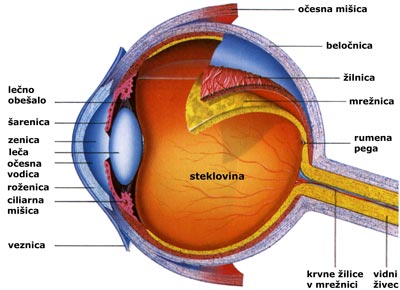 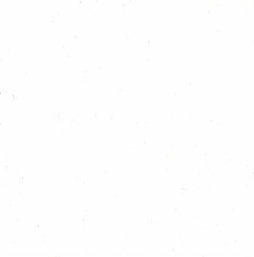 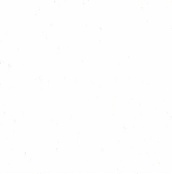 